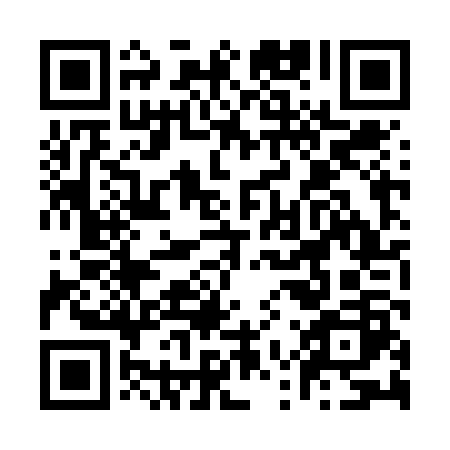 Ramadan times for Tamanrasset, AlgeriaMon 11 Mar 2024 - Wed 10 Apr 2024High Latitude Method: NonePrayer Calculation Method: Algerian Ministry of Religious Affairs and WakfsAsar Calculation Method: ShafiPrayer times provided by https://www.salahtimes.comDateDayFajrSuhurSunriseDhuhrAsrIftarMaghribIsha11Mon5:365:366:5012:484:126:466:467:5612Tue5:355:356:4912:484:126:466:467:5613Wed5:345:346:4812:474:116:476:477:5714Thu5:335:336:4712:474:116:476:477:5715Fri5:325:326:4612:474:116:476:477:5816Sat5:315:316:4512:464:116:486:487:5817Sun5:305:306:4512:464:116:486:487:5818Mon5:295:296:4412:464:116:486:487:5919Tue5:285:286:4312:464:116:496:497:5920Wed5:275:276:4212:454:116:496:498:0021Thu5:265:266:4112:454:116:506:508:0022Fri5:255:256:4012:454:106:506:508:0023Sat5:245:246:3912:444:106:506:508:0124Sun5:235:236:3812:444:106:516:518:0125Mon5:225:226:3712:444:106:516:518:0226Tue5:215:216:3612:434:106:516:518:0227Wed5:205:206:3512:434:096:526:528:0228Thu5:195:196:3412:434:096:526:528:0329Fri5:185:186:3312:434:096:526:528:0330Sat5:175:176:3212:424:096:536:538:0431Sun5:165:166:3112:424:086:536:538:041Mon5:155:156:3012:424:086:546:548:052Tue5:145:146:2912:414:086:546:548:053Wed5:135:136:2812:414:086:546:548:064Thu5:125:126:2712:414:076:556:558:065Fri5:105:106:2612:404:076:556:558:066Sat5:095:096:2512:404:076:556:558:077Sun5:085:086:2412:404:076:566:568:078Mon5:075:076:2412:404:066:566:568:089Tue5:065:066:2312:394:066:566:568:0810Wed5:055:056:2212:394:066:576:578:09